Комунальний заклад Тернопільської міської ради “Станція юних техніків”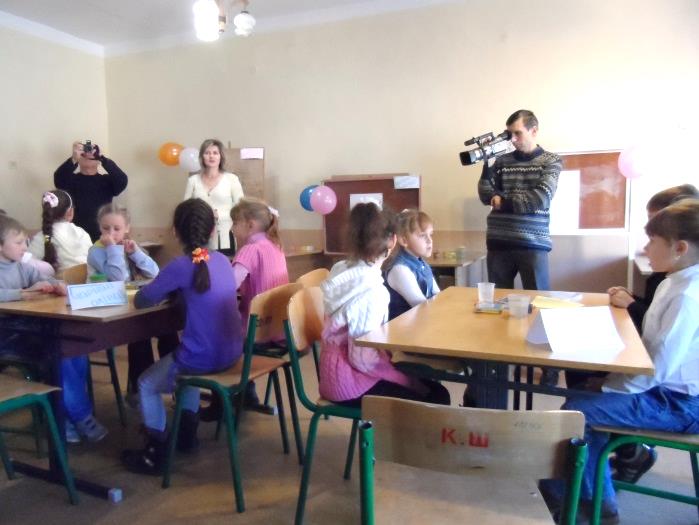 Виховна робота керівника гуртка декоративно-ужиткового та образотворчого мистецтваКачанової Ірини СеменівниКомунальний заклад Тернопільської міської ради«Станція юних техніків»Виховний західна тему: «Вибір професії – це серйозно»Підготувала:керівник гуртка декоративно-ужиткового та образотворчого мистецтваКачанова Ірина Семенівна	м. Тернопіль 2016 р.Тема: Вибір професії – це серйозноМета: привернути увагу підлітків до питання вибору професії та її значення, звернути увагу на фактори, що обумовлюють вибір людиною тієї або іншої спеціальності, поговорити про помилки, які допускаються при обранні професії, наголосити на важливості прийняття правильного вибору фаху для подальшого щасливого життя.Обладнання: 1) саморобні плакати – вислови відомих людей; 2) картки з назвами професій та їх характеристиками; 3) малюнки молодших гуртківців «Моя майбутня професія»; 4) картки-епіграфи; 5) фотографії професій батьків; 6) анкети для тестування; 7) проектор; 8) виставка дитячих робіт.Хід виховного заходу1. Організаційний момент  Вступне слово керівника. Оголошення теми та мети виховної години. Представлення гостей свята.Керівник: Життя постійно ставить нас перед вибором. У дитинстві з багатьох іграшок вибираємо найулюбленішу, в школі віддаємо перевагу найцікавішим, на наш погляд, предметам… Обираємо товаришів, друзів, коханих. І в основі вибору кожного з нас свої критерії, своє уявлення про добро і зло, честь і безчестя, правду і кривду.У кожної людини є свобода вибору. Вибір існує щоденно, щохвилини. Різний за своєю серйозністю. Неоднаковий за своїми наслідками.Зробити крок чи не робити? Промовчати чи відповісти? Стерпіти чи не стерпіти? Подолати чи відступити? Так чи ні? Куди піти вчитися? Як жити? Що робити?Одним із найважливіших кроків у житті є вибір професії. Адже займатися тим, що тебе цікавить, приносить радість, - одна з умов відчуття життєвої повноцінності.Прагнення «знайти себе», стати «самим собою», індивідуальністю – неодмінна ознака юності.  Своє майбутнє ми визначаємо задовго до останнього шкільного дзвінка. Обираючи професію, стараємося зважити всі «за» і «проти» того чи іншого заняття, що приваблює, «приміряти його на себе». Вибір професії – чи не найголовніший чинник того, як складеться твоє подальше життя та як ти в ньому будеш себе почувати. Адже всім хочеться не лише заробляти гроші, але й реалізувати свій потенціал та отримувати справжнє задоволення від своєї діяльності. Сьогодні ми з вами серйозно поговоримо про те, що вам у житті подобається робити найбільше, у яких видах діяльності ви найширше проявити свій талант, де найбільше зможете реалізувати свій внутрішній потенціал. Найти своє справжнє місце у житті – це справжнє щастя.2. Робота із запропонованими епіграфамиКоментарі епіграфів гуртківцями.«Якщо корабель не знає, до якого причалу він тримає курс, то ніякий вітер не буде йому супутнім» (Сенека).«Працюй для того, щоб насолоджуватись» (Ж.Ж.Руссо).«Для людини з талантом і любов’ю до своєї професії не існує перешкод (Л. Бетховен).«Щоб дійти мети, треба насамперед іти» (О.Бальзак).3.Робота в групахКерівник: Обираючи професію, кожна людина старається зважити всі «за»  і «проти»  того чи іншого заняття, що приваблює в майбутній професії, що вмієш чи любиш робити. Вибір професії – чи не найголовніший чинник того, як складеться ваше життя та як ви будете себе в ньому почувати. Адже всім хочеться не лише заробляти гроші, але і реалізувати свій потенціал та отримувати від роботи задоволення.Зараз ви попрацюєте у групах. Гра називається « Знайди свою професію» Виберіть із запропонованого списку професії ті, які найбільше вам підходять. Кожна група повинна презентувати свою професію і обґрунтувати , чому саме її вибрала.Діти працюють самостійно, вибирають, обговорюють і потім від кожної групи виступає представник з короткою презентацією.4. Виступ гостей заходуКерівник: Усі ви творчі, здібні, талановиті молоді люди. Я знаю, що частина з вас уже визначилась із вибором майбутньої професії і мріє пов’язати її із мистецтвом. Які професії мистецького напрямку визнаєте?  Послухаємо короткі виступи своїх друзів про професії, які вони уже вибрали. Виступають 2-3 дітей, розказуючи про професії дизайнера, архітектора і художника-оформлювача.Керівник:  Сьогодні до нас у гості завітала викладач Тернопільського державного педагогічного університету Світлана Олексіївна Вольська. Вона розкаже про свій факультет, покаже роботи своїх студентів. Після виступу ви зможете задати їй питання, які вас цікавитимуть.Виступ і презентація кафедри образотворчого мистецтва і дизайну та методики їх викладання.5. Підхід до вибору професіїКерівник: Здається при виборі професії ми робимо все як слід: радимося з батьками, вчителями, сперечаємося з друзями, вивчаємо довідники, намагаємося все вирахувати, взнати про майбутню професію, вивчити ринок праці. Але ж звідки тоді беруться молоді люди, для яких обрана професія стає тимчасовою або взагалі не використовується.Самий головний підхід – життєвий. Це не науковий специфічний підхід, а те, чим керуються люди в повсякденному житті, виходячи із існуючих обставин, свого досвіду і можливостей. Що ж ми повинні враховувати при виборі професій, користуючись цим методом?Попит на ринку праці.Оплата.Вимоги до розумових та фізичних здібностей та здоров’ю (космонавт, водолаз).Нервово-емоційна напруження  ( міліціонер, вчитель, МЧС, шахтар).Освіченість (лікар, вчитель, психолог, вчений).Можливість проявити творчість ( художник, поет, танцюрист, дизайнер, перукар, модельєр).Позитивний вплив на сімейне життя.Спілкування в праці (робота в колективі чи індивідуальна робота).Можливість кар’єрного росту.В нашому регіоні велику роль грає пункт: «попит на ринку праці».6: Помилки при виборі професіїКерівник: Що обумовлює вибір людиною тієї або іншої професії? На практиці виявляється, що нахили враховуються в останню чергу, а от думка батьків впливає в першу чергу. Чи варто слухати батьків при виборі професії? Варто. Але це має бути професія, яка цікава саме цій людині. Проте молодь, як правило, опиняється перед вибором професії в той час, коли ще не здатна повністю оцінити власні нахили. Тому правильніше буде їй допомогти. Деякі батьки намагаються перенести на дітей свої спрямування чи нереалізовані амбіції. На мою думку, це неправильно. Адже якщо батькові не вдалося закінчити музичну школу, це не значить, що його син повинен проти власної волі стати музикантом.Уважається, що кожна людина має здатності до певної діяльності. Тому було б логічним припустити, що саме вони і визначають вибір майбутньої професії. Але не все так просто. Можливо, не буде перебільшенням сказати, що:Ніхто в світі не знає всі свої здібності.Не всі уміють застосувати навіть ті здібності, які мають і про які знають. «Не вважай невдачею те, що можна виправити», - зауважував Катон. Попередні покоління жили під лозунгом «Освіта – на все життя», багато дітей наслідувало своїх батьків, створюючи цілі династії, і гордилися цим. Уважалося великою заслугою пропрацювати все життя на одному комбінаті чи заводі. Сьогодні багато чого змінилося. Часто успіх мають ті, хто живе під лозунгом «Освіта через усе життя», постійно підвищуючи фаховий рівень, вивчає новинки в своїй професії, освоює суміжні спеціальності. Навіть якщо ви обрали спочатку «не ту» професію, це не привід впадати у відчай. Наприклад, якщо ви закінчили музичне училище, а згодом вирішили стати психотерапевтом, ваша перша спеціальність дасть можливість найкращим чином використовувати музику в психотерапії. Блискуче знання літератури дозволить вам працювати у сфері мистецтва, писати критичні статті, сценарії. Повірте народній мудрості «Знання за спиною не носити», вони згодяться у найнесподіванішій ситуації.Керівник:  І так розглянемо помилки, які присутні при виборі професії.  Я буду їх називати, а ви -  давати свої коментарі1. Ставлення до вибору професії як до незмінної.Не бійтеся того, що вибір професії зараз, в 9-11 класі, фатально визначить всю Вашу долю. Зміна вибору, освоєння нової спеціальності зробить Вас цінним фахівцем, необхідним у міждисциплінарних галузях діяльності. Перша професія, навіть якщо Ви потім передумаєте й знайдете щось більш привабливе, знадобиться в несподіваних ситуаціях. Наприклад, перша освіта мистецтвознавця допоможе юристові за другою освітою розібратися в складних питаннях успадкування антикварних цінностей...2. Існуючі думки про престижність професії.Відносно професії забобони проявляються в тім, що деякі важливі для суспільства професії, заняття вважаються ницими, непристойними (наприклад: сміттяр). Економіст або психолог нітрохи не корисніший для суспільства, ніж хімік або слюсар. На престижність професії слід звертати увагу, але після врахування Ваших інтересів і здібностей. Інакше будете володарем (якщо будете) "модної", але не тієї спеціальності, що приносить задоволення.3. Вибір професії під впливом товаришів (за компанію, щоб не відстати).Професію ми вибираємо за своїм "смаком" й "розміром" так само, як одяг і взуття. Почуття групи, орієнтація на однолітків - дуже позитивні особливості для твого віку. Але краще оглядайся на інших, порівнюючи себе із друзями, а не сліпо повторюючи їх. Це допоможе зрозуміти, що якщо Вася йде на пожежника (він - ризикова людина), тобі ця професія може не сподобатися (бо ти дуже обережний і розважливий).4. Перенесення ставлення до людини-представника тієї або іншої професії на саму професію.Треба враховувати насамперед особливості даного виду діяльності, а не вибирати професію тільки тому, що тобі подобається або не подобається людина, що займається даним видом діяльності. Особливо небезпечне зачарування викладачем (якщо тебе захоплює щиросердність фізика - це не означає, що тобі подобається фізика сама по собі, поза "комплектом"). Крім того, часто юнаки роблять помилку, намагаючись копіювати професію кумира - спортсмена, політика, журналіста, артиста. Люди публічних професій часто по-різному ведуть себе на роботі і вдома.5. Захоплення тільки зовнішньою або якою-небудь частковою стороною професії.За легкістю, з якою актор створює на сцені образ, стоїть напружена, буденна праця. А журналісти не завжди виступають у телепередачах - частіше вони перелопачують масу інформації, архівів, розмовляють із десятками людей - перш, ніж підготують 10-хвилинне повідомлення, яке, до того ж, озвучить інший (диктор на телебаченні).6. Ототожнення шкільного навчального предмета із професією або погане розрізнення цих понять.Є такий предмет, як іноземна мова, а професій, де потрібні здібності до мови, багато - перекладач, екскурсовод, телефоніст міжнародного зв'язку тощо. Тому при виборі професії треба враховувати, які реальні заняття й професії за цим предметом стоять. Варто проаналізувати газети з вакансіями на біржі праці (там вказується, яка освіта потрібна для конкретної вакансії). Наприклад, людина з лінгвістичною освітою ("українська мова й література", "іноземна мова" у школі) може працювати й викладачем, і перекладачем, і редактором, і секретарем-референтом. А ще май на увазі: професій більше, ніж шкільних предметів. Можна стати юристом, маркетологом, апаратником. Професії, звичайно, можуть бути асоційовані з декількома шкільними предметами (відповідають вступним іспитам у ВНЗ при вступі на цю спеціальність). Скажімо, майбутньому економістові в школі може знадобитись одночасно й математика, і географія.7. Застарілі уявлення про характер праці в сфері матеріального виробництва.В усі професії, і насамперед у робітничі, впроваджується складна й цікава техніка, підвищується культура праці. А комп'ютер впроваджується абсолютно в усі сфери діяльності - аж до тваринництва.8. Невміння / небажання розбиратися у своїх особистісних якостях (нахилах, здібностях).Розібратися в собі тобі допоможуть профконсультанти, батьки, вчителі, психолог, товариші. Корисними можуть виявитися психологічні тести, а також статті й публікації на тему популярної психології. Однак май на увазі, що серед них багато непрофесійних, так що стався критично як до результатів тестів, так і до того, що пишуть у психологічних книжках. Завдання популярних тестів - активізація діяльності по самопізнанню (самоспостереженню, самоаналізу), а не видача тобі готової відповіді на питання про те, ким бути або наклеювання ярлика про те, який ти.9. Незнання / недооцінка своїх фізичних особливостей, недоліків, істотних при виборі професії.Існують професії, які можуть бути тобі протипоказані, тому що вони можуть погіршити твій стан здоров'я. Таких професій небагато й до них належать, в основному, ті, у яких потрібне тривале напруження тих або інших фізіологічних систем. Комп'ютери дуже напружують очі, а льотчики – серце, водолази - легені...7. Ігрова розминкаЗавдання: необхідно показати професію, указану у картці з допомогою міміки та жестів, без слів. Команди повинні здогадатись, яку професію їм демонструють (лікар, перукар, художник, водій-таксист, модельєр).8. Виступ психолога і тестування гуртківців.9.Професії моїх батьків.Виступи учнів та перегляд фотографій.10.Заключне слово керівника.Наша виховна година закінчується.  Думаю, вона допомогла вам зрозуміти, чим потрібно керуватися при виборі професії.Хочу закінчити наше спілкування словами відомого філософа Сенеки:» Якщо людина не знає, до якої пристані вона прямує, для неї жоден вітер не буде попутним». Задумайтесь над цими словами.Бажаю вам знайти свій шлях у житті, зробити правильний  вибір, здійснити всі задумані проекти, реалізувати свої вміння і здібності і бути щасливими !!!  ЛІТЕРАТУРА1. Глушко Ольга. Шаг к самоопределению // Работа и учена. – 2006. – №43 (480)2. Кухленко Н.А. Чи знаєш ти свої здібності? // Позакласний час. – 2009. – №1-2. Лучшие психологические тесты/Пер. с англ. Е.А.Дружининой. – Харьков, 1994.3. «Успехи и поражения». – 2009. – №18.4. http://www.4uth.gov.ua/trade/test/choict_trade.htmДодаток. Фотозвіт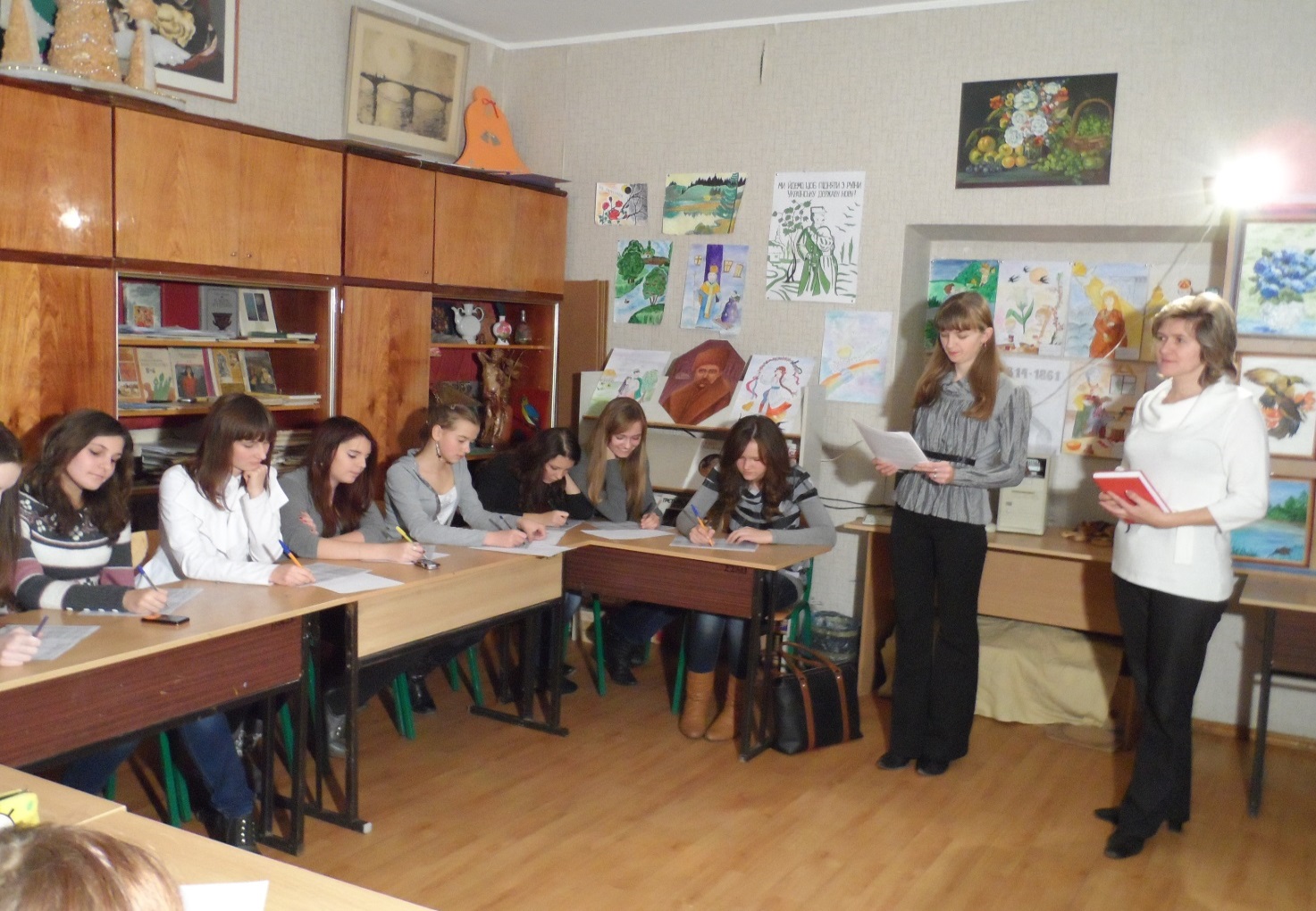 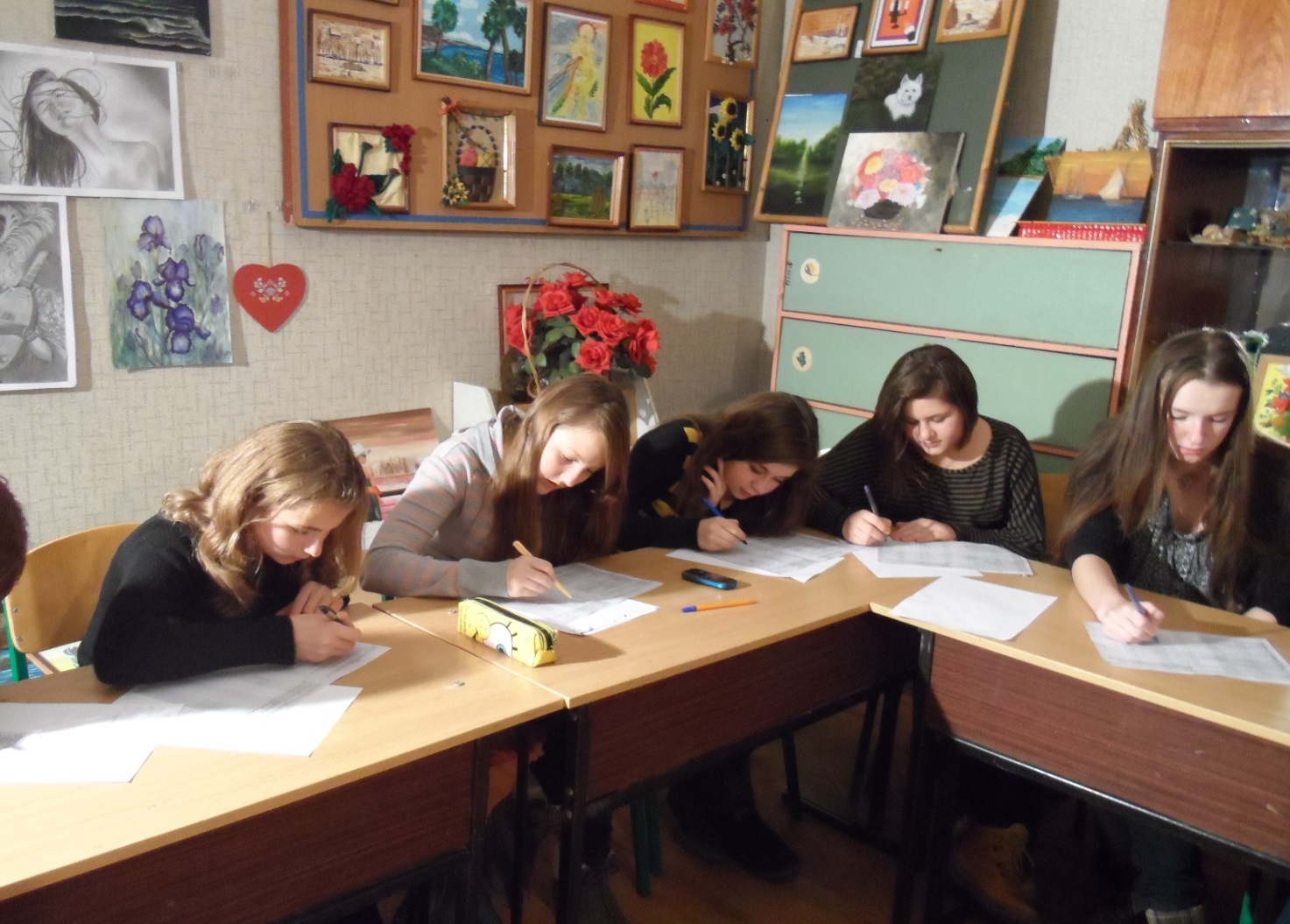 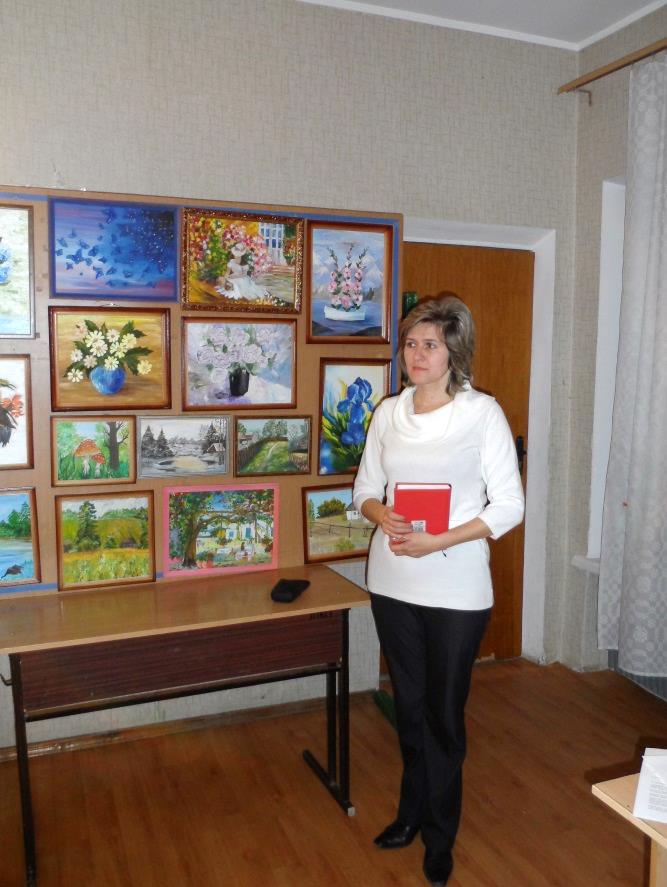 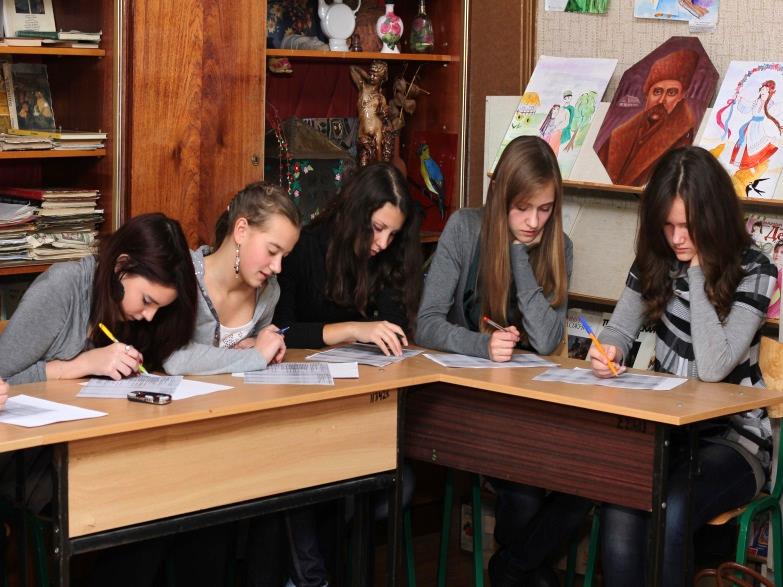 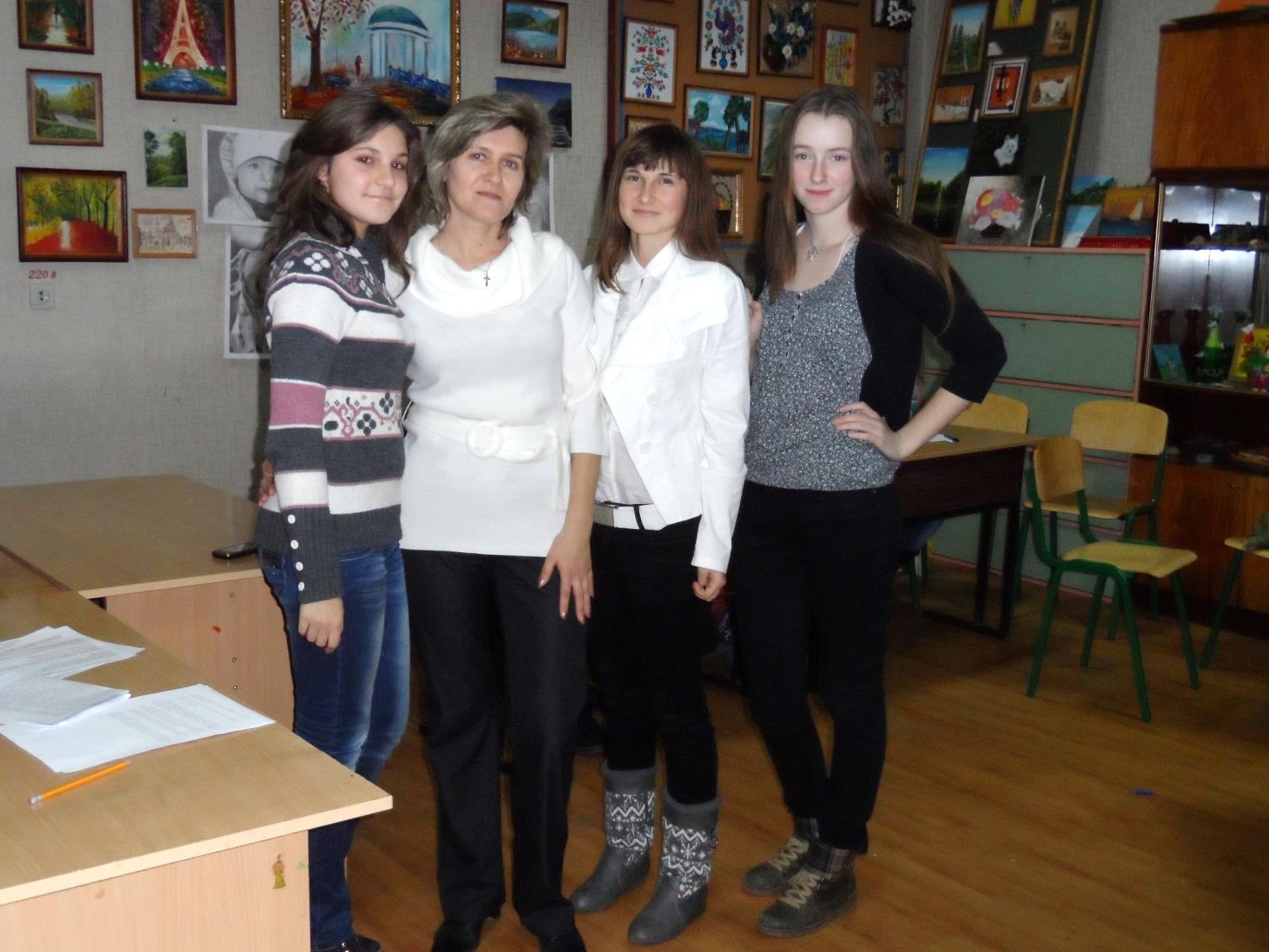 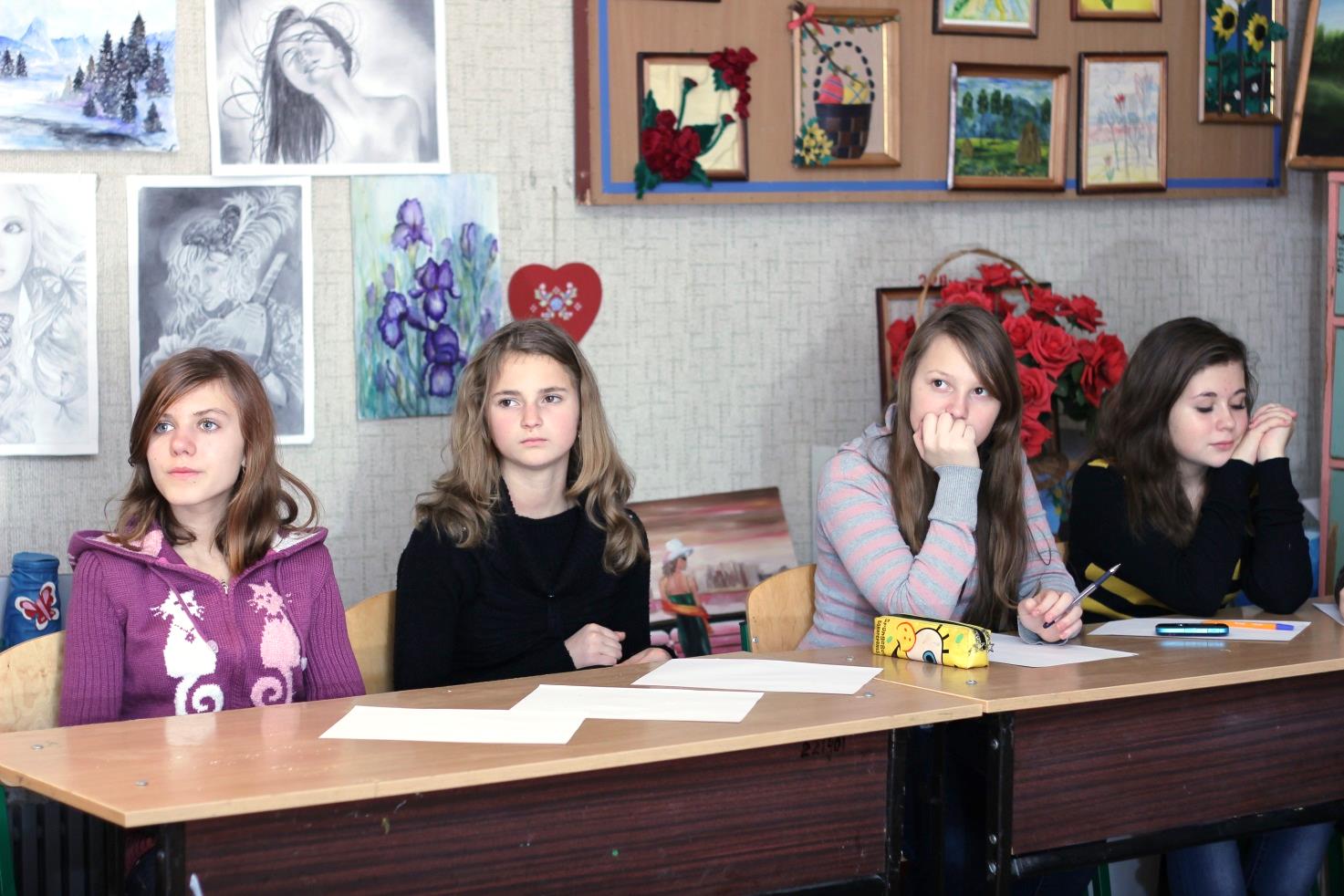 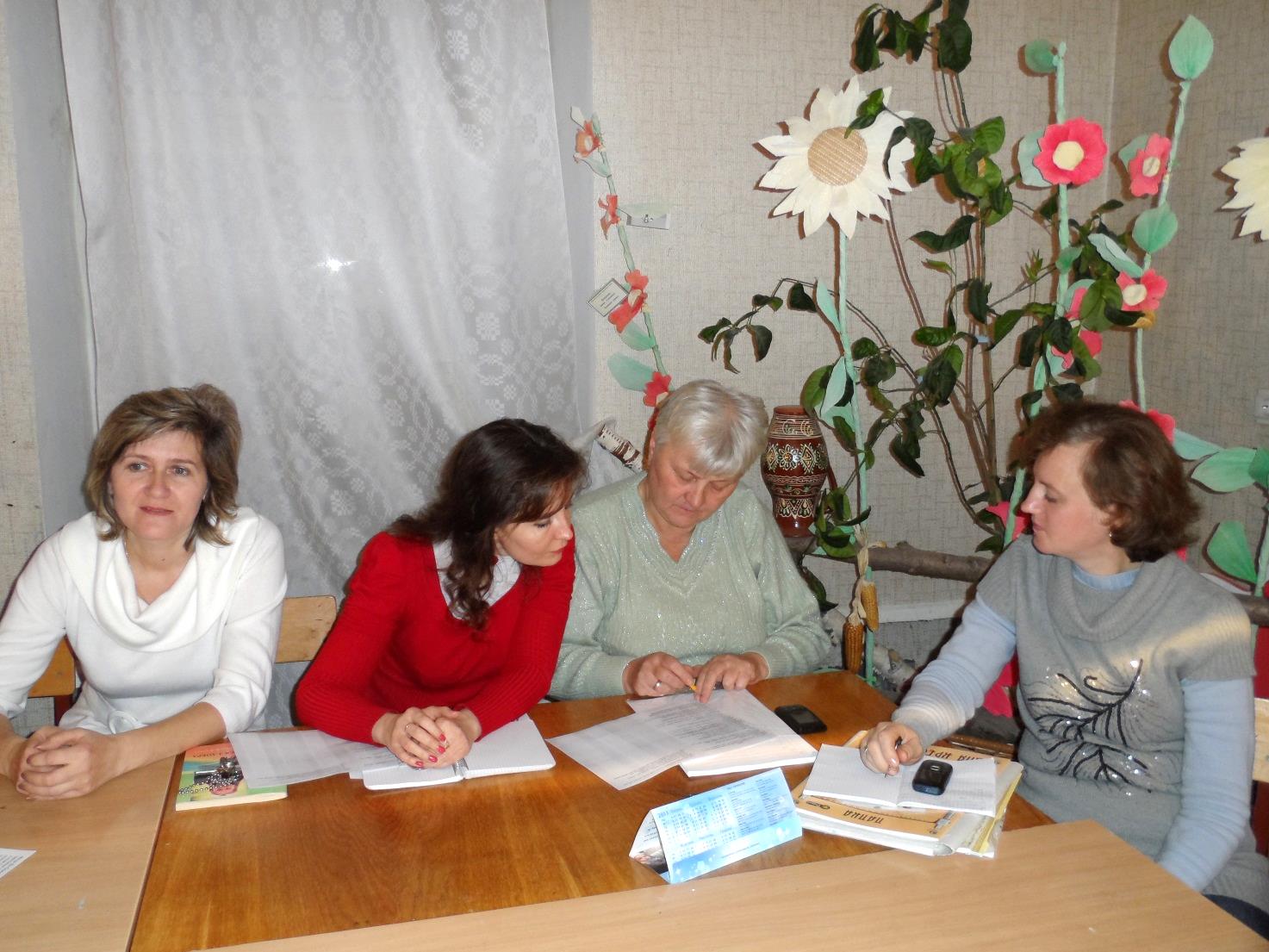 